Информационная газета Администрации Новомихайловского сельского поселения Монастырщинского района Смоленской области04.08.2020 года                                                   №8  (бесплатно)Тираж- 15 экземпляров Ответственный за выпуск - ст.инспектор Администрации Новомихайловского сельского поселения Калугина Н.Г.Учредитель - Совет депутатов Новомихайловского сельского поселения Монастырщинского района Смоленской областиИздатель: Администрации Новомихайловского сельского поселения Монастырщинского района Смоленской областиАдрес издателя: 216151, д.Михайловка ,Монастырщинского района Смоленской области                                                                   ПРОЕКТ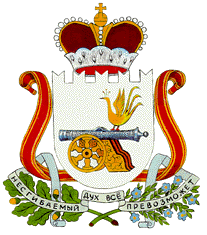 СОВЕТ ДЕПУТАТОВНОВОМИХАЙЛОВСКОГО СЕЛЬСКОГО ПОСЕЛЕНИЯМОНАСТЫРЩИНСКОГО РАЙОНА СМОЛЕНСКОЙ ОБЛАСТИР Е Ш Е Н И Е   От_____________                              №О внесении изменений в Устав Новомихайловского сельского поселения Монастырщинского района Смоленской области»В целях приведения Устава Новомихайловского сельского поселения Монастырщинского района Смоленской области в соответствие с Федеральным законом от 06.10.2003 № 131-ФЗ «Об общих принципах организации местного самоуправления в Российской Федерации» (с изменениями и дополнениями) Совет депутатов Новомихайловского сельского поселения Монастырщинского района Смоленской области .РЕШИЛ:1.      Внести в Устав Новомихайловского сельского поселения Монастырщинского района Смоленской области (в редакции решений Совета депутатов Новомихайловского сельского поселения Монастырщинского района Смоленской области от27.11.2006г  № 24; 10.10.2008г  №10; 11.12.2009г  №19; 01.07.2010г  № 11; 14.11.2012г №16; 08.04.2013г №4; 16.06.2014г №11; 06.02.2015г №4; 22.03.2017г №5; 08.08.2017г№20; 18.01.2018г №1; 21.05.2018г№14; 17.04.2019г№6; 14.01.2020 г. №3) следующие изменения:1.1. часть 5 статьи 27 дополнить  абзацем следующего содержания:        « Депутату для осуществления своих полномочий на непостоянной основе гарантируется сохранение места работы (должности) на период продолжительностью четырех рабочих дней в месяц.»     2.     Настоящее решение подлежит официальному опубликованию в информационной газете Администрации Новомихайловского сельского поселения Монастырщинского района Смоленской области «Новомихайловский вестник» и размещению на официальном сайте Администрации Новомихайловского сельского поселения Монастырщинского района Смоленской области, после его государственной регистрации в Управлении Министерства юстиции Российской Федерации по Смоленской области и вступает в силу со дня его официального опубликования в  информационной газете Администрации Новомихайловского сельского поселения Монастырщинского района Смоленской области «Новомихайловский вестник».Глава муниципального образованияНовомихайловского сельского поселенияМонастырщинского районаСмоленской области                                                                                                                  С.В.Иванов     